Codes (leave blank for Present)NON-PASSERINES		         Code   No.        NON-PASSERINES		       Code   No.         PASSERINES	                                 Code  No.If Species in BOLD are seen a “Rare Bird Record Report” should be submitted.IT IS IMPORTANT THAT ONLY BIRDS SEEN WITHIN THE PARK ARE RECORDED ON THIS LIST.  IF YOU SEE BIRDS OUTSIDE THE PARK PLEASE MARK ACCORDINGLY OR PREFERABLY USE A SEPARATE LIST.Please return this sheet on completion to Birds SA Database Co-ordinator (Brian Blaylock) for inclusion in the database.Email to: secretary@birdssa.asn.au or post to: Birds SA c/- SA Museum, North Terrace, Adelaide, SA, 5000MOUNT REMARKABLE NATIONAL PARK – MAMBRAY CREEK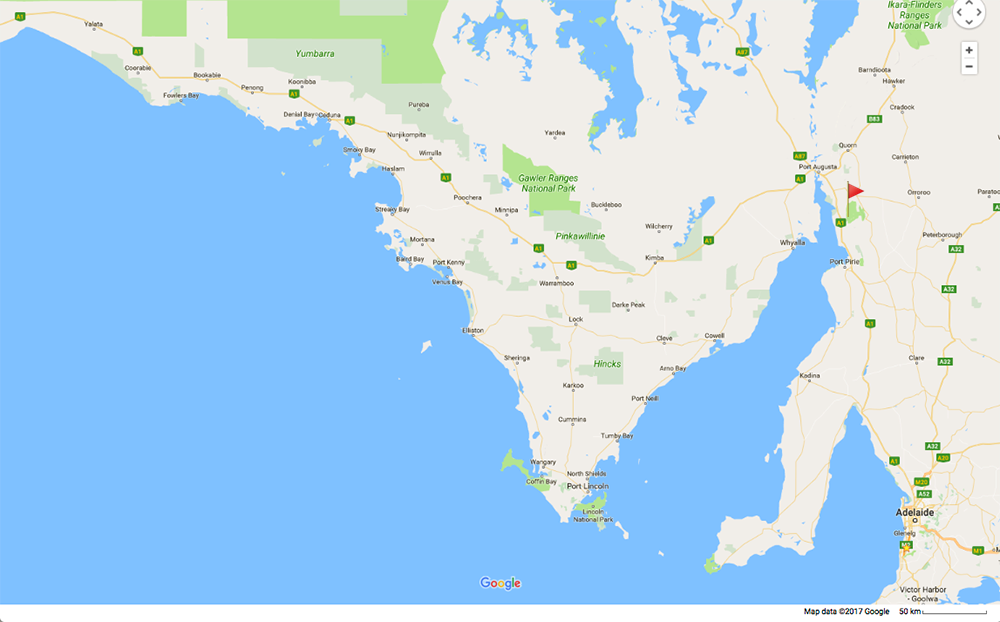 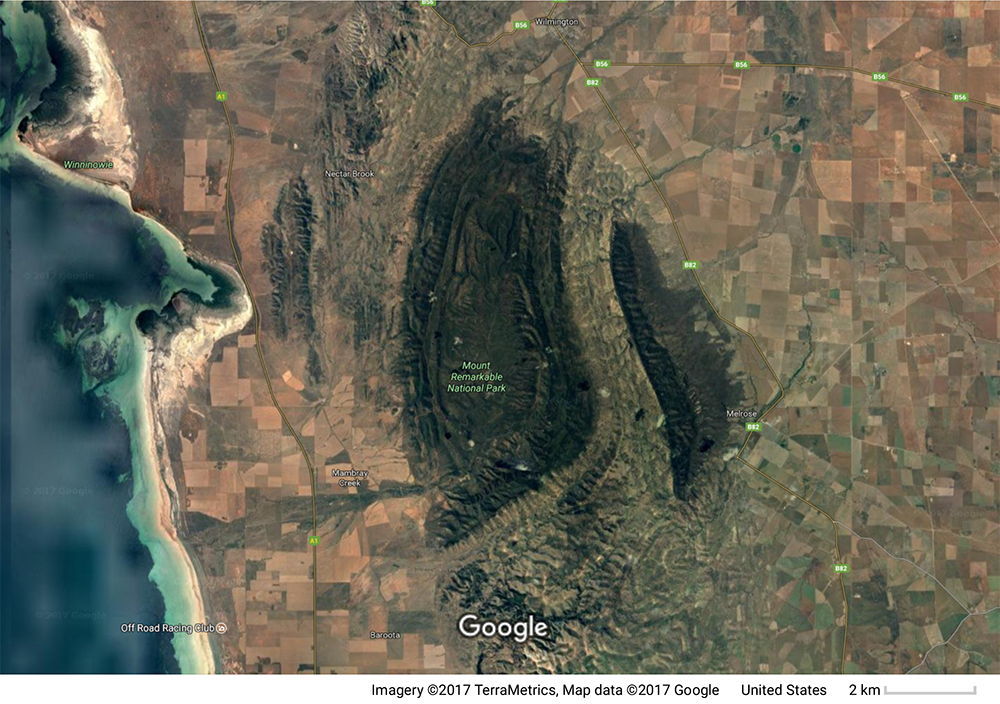 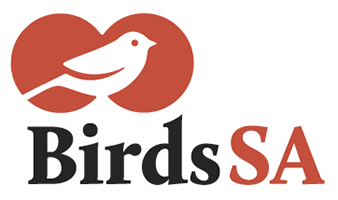           birdssa.asn.auChecklist forMOUNT REMARKABLE NATIONAL PARK – MAMBRAY CREEKChecklist forMOUNT REMARKABLE NATIONAL PARK – MAMBRAY CREEKChecklist forMOUNT REMARKABLE NATIONAL PARK – MAMBRAY CREEKChecklist forMOUNT REMARKABLE NATIONAL PARK – MAMBRAY CREEK          birdssa.asn.au-35.15889 °N  138.55222 °Eor new  …………….   ……………..35°09’32” S  138°33’08” E……………  ……………..35°09’32” S  138°33’08” E……………  ……………..54  277046  6106593     …  ….........  ………Observers:   …………………………………………………………………..  ..……………………………………………………………………………….Observers:   …………………………………………………………………..  ..……………………………………………………………………………….Observers:   …………………………………………………………………..  ..……………………………………………………………………………….Phone: (H)  ……………………………… (M)  …………………………………Email:   …………..……………………………………………………Phone: (H)  ……………………………… (M)  …………………………………Email:   …………..……………………………………………………Date:  ……..………………………….      Start Time: ………………………    End Time:   ………………………Date:  ……..………………………….      Start Time: ………………………    End Time:   ………………………Date:  ……..………………………….      Start Time: ………………………    End Time:   ………………………Date:  ……..………………………….      Start Time: ………………………    End Time:   ………………………Date:  ……..………………………….      Start Time: ………………………    End Time:   ………………………D = DeadH = HeardO = OverheadB = BreedingB1 = MatingB2 = Nest BuildingB3 = Nest with eggsB4 = Nest with chicksB5 = Dependent fledglingsB6 = Bird on nestEmuPurple-crowned LorikeetInland ThornbillManed DuckRainbow LorikeetChestnut-rumped ThornbillPacific Black DuckBudgerigarYellow-rumped ThornbillStubble QuailYellow ThornbillNankeen Night HeronSouthern WhitefaceWhite-necked HeronWhite-browed BabblerWhite-faced HeronBlack-faced WoodswallowBlack-shouldered KiteDusky WoodswallowLittle EagleGrey ButcherbirdWedge-tailed EagleAustralian MagpieBrown GoshawkBlack-winged Currawong (Grey Currawong)Collared SparrowhawkBlack-faced CuckooshrikeSpotted HarrierWhite-winged TrillerWhistling KiteBlack-capped Sittella (Varied Sittella)Painted ButtonquailAustralian Golden WhistlerBlack-tailed NativehenRufous Whistler*Feral PigeonGrey ShrikethrushCommon BronzewingGrey FantailCrested PigeonMagpielarkPeaceful DoveRestless FlycatcherHorsfield's Bronze CuckooLittle RavenBlack-eared CuckooAustralian RavenShining Bronze CuckooApostlebirdPallid CuckooJacky WinterFan-tailed CuckooPASSERINESScarlet RobinEastern Barn OwlBrown TreecreeperRed-capped RobinSouthern BoobookPurple-backed Fairywren*Eurasian SkylarkTawny FrogmouthEastern SpinebillWelcome SwallowAustralian Owlet-nightjarPied HoneyeaterTree MartinLaughing KookaburraBrown-headed HoneyeaterSilvereyeSacred KingfisherWhite-eared Honeyeater*Common StarlingRainbow Bee-eaterCrimson ChatMistletoebirdNankeen KestrelWhite-fronted Chat*House SparrowAustralian HobbySpiny-cheeked HoneyeaterAustralian PipitBrown FalconRed WattlebirdBlack FalconYellow-faced HoneyeaterPeregrine FalconNoisy MinerCockatielYellow-throated MinerGalahSinging HoneyeaterLittle CorellaWhite-plumed HoneyeaterSulphur-crested CockatooSpotted PardaloteRed-rumped ParrotStriated PardaloteFlinders Adelaide Rosella (Crimson Rosella)RedthroatAustralian RingneckWhite-browed ScrubwrenElegant ParrotWeebill